MIĘDZYPRZEDSZKOLNY KONKURS PLASTYCZNY PT.:„ I Ty możesz pomóc ptakom przetrwać zimę”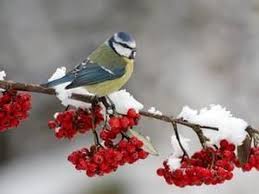 Organizatorem konkursu jest Miejskie Przedszkole nr 16,                     ul. Starzyńskiego 9, 42-200 Częstochowa,                                      tel.: 34 362 – 63 - 83CELE KONKURSU:zapoznanie dzieci z tematem dokarmiania ptaków w okresie zimowym;uwrażliwienie dzieci na los zwierząt;rozwijanie zainteresowań przyrodniczych;poznanie  różnorodnych gatunków ptaków ( wygląd, zwyczaje, miejsce występowania, itd.);rozwijanie kreatywności dzieci;kształcenie umiejętności wypowiadania się różnymi technikami plastycznymi.ZAŁOŻENIA ORGANIZACYJNE:1.W konkursie mogą brać udział dzieci w dwóch kategoriach wiekowych: 3 - 4 latki oraz  5 - 6 latki.2.  FORMAT PRACY: A4. 3. TECHNIKA WYKONANIA PRACY: dowolna  (np.: kredka, pastele, ołówek, farby, wydzieranka, wyklejanka, kolaż).4. FORMA PRACY: płaska. 5. TERMIN SKŁADANIA PRAC: Prace należy składać lub przesłać na powyższy adres                                            do 22.02.2019 r.Każda placówka może nadesłać maksymalnie 3 prace.Prace są wykonywane indywidualnie. Prace zbiorowe nie będą brane pod uwagę.KRYTERIA OCEN PRACY:  oryginalność i pomysłowość,  samodzielność wykonania pracy,trafność doboru tematu pracy,walory artystyczne: kompozycja, gama kolorystyczna, technika wykonania, estetyka wykonania pracy. Prace wraz  ze zgodą na przetwarzanie danych osobowych należy dostarczyć na adres: Miejskie Przedszkole nr 16,ul. Starzyńskiego 9,42-200 CzęstochowaZgłoszenie pracy na konkurs jest równoznaczne z wyrażeniem zgody                          na publikację danych osobowych  i przekazaniem praw autorskich                do nich na rzecz organizatorów oraz do prezentacji prac na wystawie        w holu przedszkolnym.                Biorąc udział w konkursie, uczestnik akceptuje jego regulamin. Prace, które nie będą miały wypełnionego formularza zgody                             na przetwarzanie danych osobowych nie będą brały udziału w konkursie.Każda z prac powinna zawierać metryczkę (drukowane litery):               imię i nazwisko autora pracy, wiek, nazwę przedszkola, numer telefonu przedszkola, nazwisko i imię nauczyciela, pod którego kierunkiem została wykonana praca; e –mail, na który ma zostać wysłane podziękowanie dla nauczycielaNad prawidłowym przebiegiem konkursu czuwać będzie komisja konkursowa powołana przez organizatora.Wyniki konkursu zostaną ogłoszone  na stronie internetowej placówki. Wszyscy uczestnicy konkursu otrzymają pamiątkowe dyplomy uczestnictwa. Autorzy najlepszych prac  - trzy pierwsze miejsca                                       oraz wyróżnienie otrzymają dyplomy i nagrody. Zainteresowani nauczyciele otrzymają podziękowania za przygotowanie dzieci do konkursu, które zostaną wysłane  pocztą  e-mail.Prace zgłoszone do konkursu nie będą zwracane autorom. Po odbiór dyplomów i nagród należy udać się osobiście do placówki organizatora konkursu.               SERDECZNIE ZAPRASZAMY DO UDZIAŁU W KONKURSIE!Koordynatorzy konkursu:Agnieszka ZakrzewskaDorota StolarskaAneta Drogosz(Pieczęć Administratora danych) Częstochowa, dn………………………..Zgoda na przetwarzanie danych osobowychWyrażam zgodę na przetwarzanie danych osobowych ……………………………………………………. w celu								(imię i nazwisko dziecka)organizacji i wzięcia udziału  w Międzyprzedszkolnym  Konkursie Plastycznym „ I Ty możesz pomóc ptakom przetrwać zimę”, którego organizatorem jest Miejskie Przedszkole nr 16 w Częstochowie.Podaję dane osobowe dobrowolnie i oświadczam, że są one zgodne z prawdą.Zapoznałem(-am) się z treścią klauzuli informacyjnej, w tym z informacją o celu i sposobach   przetwarzania danych osobowych oraz prawie dostępu do treści swoich danych i prawie ich poprawiania.  ……………………………………………………..                        (Czytelny podpis rodzica/opiekuna prawnego)Klauzula informacyjnaZgodnie z art. 13 Rozporządzenia Parlamentu Europejskiego i Rady (UE) 2016/679   z dnia 27 kwietnia 2016 r. w sprawie ochrony osób fizycznych w związku z przetwarzaniem danych osobowych i w sprawie swobodnego przepływu takich danych oraz uchylenia dyrektywy 95/46/WE (Dz. Urz. UE L 119/1 z 4.5.2016 r.) informuję, że:Administratorem danychosobowych jest Miejskie Przedszkole nr 16 w Częstochowie,    tel: (34) 362 – 63 – 83  e-mail: mp16@edukacja.czestochowa.plKontakt z Inspektorem Ochrony Danych  możliwy jest pod adresem e-mail: iodjs@sod.edu.pl lub nr tel.343 62 51 05.Dane osobowe będą przetwarzane na podstawie zgody w celu organizacji i wzięcia udziału ucznia w Konkursie Plastycznym                   „I Ty możesz pomóc ptakom przetrwać zimę””zgodnie z regulaminem konkursu.Dane osobowe będą przekazywane wyłącznie podmiotom uprawnionym do ich otrzymania na podstawie przepisów prawa lub na podstawie umowy zawartej przez Administratora danych.Dane osobowe przechowywane będą przez okres zgodny z Jednolitym Rzeczowym Wykazem Akt. Posiadają Państwo prawo do żądania od administratora dostępu do swoich danych osobowych, ich sprostowania, usunięcia lub ograniczenia przetwarzania, prawo do wniesienia sprzeciwu wobec przetwarzania, a także prawo do przenoszenia danych, prawo do wycofania zgody   w dowlonym momencie.Przysługuje Państwu prawo do wniesienia skargi do organu nadzorczego – Prezesa Urzędu Ochrony Danych Osobowych.Podanie danych osobowych jest dobrowolne, jednakże odmowa ich podania jest równoznaczna z brakiem możliwości udziału ucznia   w konkursie/zawodach sportowych.(Podpis i pieczęć Dyrektora placówki oświatowej)